متوسطة ابن رشد   ــ سطيف ــ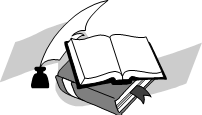 المستوى : السنة اولى متوسط 1م1،2،3                22 جانفي 2019                   الزمن : 1ســــــــاـــــــــــــــــــــــــــــــــــــــــــــــــــــــــــــــــــــــــــــــــــــــــــــــــــــــــالتمرين الاول :الرسوم الشهرية الجديدة لمشغل الهاتف المحمول موبليس هي:لكل دقيقة واحدة من المكالمات التسعيرة هيDA 3..1. كم سيدفع الشخص الذي سيتكلم في المحمول 4 ساعات في الشهر؟2.تلقى زبون فاتورة بقيمة  5, 295 دينار. . ما هي مدة اتصالاته بهذا الشهر ؟. 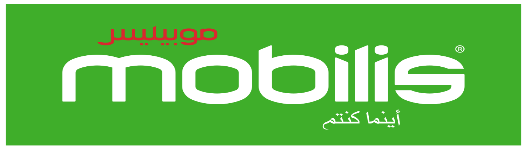 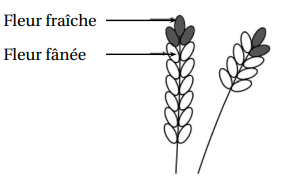 التمرين الثاني:ـ تلقى بائع زهور 300 وردة حمراء، يريد تأليف باقات من 9 ورود لكي يبيعها بـ: 5, 143 دينارا للباقة الواحدة. ثم يبيع الورود المتبقية بسعر 16,5 دينارا لكل واحدة.أ. كم باقة سيكون قادرا على صنعها؟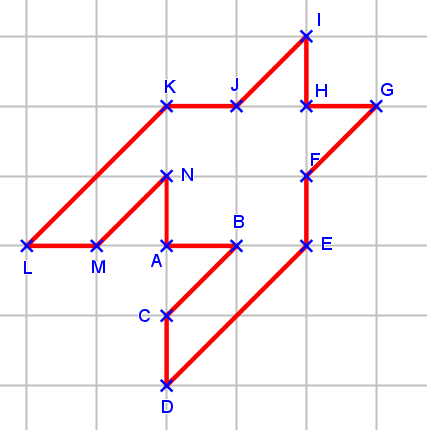 ب. بكم سيبيع كل هذه الزهور؟التمرين الثالث :إلیك الشكل الموالي: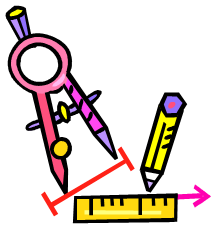 على ورقة مرصوفة أنشئ بدقة شكلا مماثلا له.- كم تساوي مساحة الشكل التالي بالوحدة المبينة ( الـ cm2 )  .التمرين الرابع :X ضع العلامة              في الخانة لمناسبة:اكمل مايلي :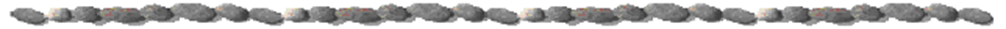 يقبل القسمة على:يقبل القسمة على:2345936 250XX5 22052 2081654 761 909723 196841) 1150 cm2= .................... a2) 432000 dm2= .................... hm23) 9530 dm= .................... m4) 95300 m2= .................... a5) 61.6 ha= .................... a6) 896 dam= .................... hm